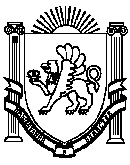 РЕСПУБЛИКА КРЫМНИЖНЕГОРСКИЙ РАЙОНАДМИНИСТРАЦИЯ ДРОФИНСКОГО СЕЛЬСКОГО ПОСЕЛЕНИЯ                                               ПОСТАНОВЛЕНИЕ	09 января 2017 года                        №1	с.ДрофиноО СОЗДАНИИ ШТАБА НАРОДНЫХ ДРУЖИН МУНИЦИПАЛЬНОГО ОБРАЗОВАНИЯ ДРОФИНСКОЕ СЕЛЬСКОЕ ПОСЕЛЕНИЕ  В целях взаимодействия и координации деятельности народных дружин на территории Дрофинского сельского поселения Нижнегорского района Республики Крым в соответствии с Федеральным законом от 06.10.2003 № 131-ФЗ «Об общих принципах организации местного самоуправления в Российской Федерации», Федеральным законом от 02.04.2014 № 44-ФЗ «Об участии граждан в охране общественного порядка», Законом Республики Крым от 26.10.2016 № 288-ЗРК/2016 «Об отдельных вопросах участия граждан в охране общественного порядка в Республике Крым», руководствуясь Уставом Муниципального образования Дрофинское сельское поселение Нижнегорского района Республики Крым, постановляет:1. Создать штаб народных дружин Муниципального образования Дрофинское сельское поселение Нижнегорского района Республики Крым.2. Утвердить положение о штабе народных дружин Муниципального образования Дрофинское сельское поселение Нижнегорского района Республики Крым (приложение 1).3. Утвердить состав штаба народных дружин Муниципального образования Дрофинское сельское поселение Нижнегорского района Республики Крым (приложение 2).4. Опубликовать и обнародовать настоящее постановление в установленном порядке.5. Контроль за исполнением постановления оставляю за собой .Председатель Дрофинского сельского совета-глава администрации Дрофинского сельского поселения 							Э.Э.ПаниевПриложение 1к постановлениюадминистрации Муниципального образования Дрофинское сельское поселение Нижнегорского района Республики Крым от 09.01.2017 № 2ПОЛОЖЕНИЕО ШТАБЕ НАРОДНЫХ ДРУЖИН МУНИЦИПАЛЬНОГО ОБРАЗОВАНИЯ ДРОФИНСКОЕ СЕЛЬСКОЕ ПОСЕЛЕНИЕ НИЖНЕГОРСКОГО РАЙОНА1. Общие положения1.1. Положение о штабе народных Муниципального образования Дрофинское сельское поселение Нижнегорского района Республики Крым (далее - Положение) разработано в соответствии с Федеральным законом от 06.10.2003 № 131-ФЗ «Об общих принципах организации местного самоуправления в Российской Федерации», Федеральным законом от 02.04.2014 № 44-ФЗ «Об участии граждан в охране общественного порядка», Законом Республики Крым от 26.10.2016 № 288-ЗРК/2016 «Об отдельных вопросах участия граждан в охране общественного порядка в Республике Крым», Уставом Муниципального образования Дрофинское сельское поселение Нижнегорского района Республики Крым 1.2. Положение определяет основные задачи, функции и организацию работы штаба народных дружин Муниципального образования Дрофинское сельское поселение Нижнегорского района Республики Крым (далее - штаб).1.3. Штаб является коллегиальным совещательным органом, не обладающим правами юридического лица, созданным в целях взаимодействия и координации деятельности народных дружин на территории Муниципального образования Дрофинское сельское поселение Нижнегорского района Республики Крым (далее - народные дружины).1.4. В своей деятельности штаб руководствуется Конституцией Российской Федерации, федеральными конституционными законами, федеральными законами и иными нормативными правовыми актами Российской Федерации, законами и иными правовыми актами Республики Крым, Уставом Муниципального образования Дрофинское сельское поселение Нижнегорского района Республики Крым, настоящим Положением, иными муниципальными правовыми актами Муниципального образования Дрофинское сельское поселение Нижнегорского района Республики Крым2. Основные функции штабаШтаб осуществляет следующие функции:2.1. Обеспечивает взаимодействие и координацию деятельности народных дружин, созданных на территории Муниципального образования Дрофинское сельское поселение Нижнегорского района Республики Крым 2.2. Осуществляет сбор, обобщение, анализ и учет информации о деятельности народных дружин на территории Муниципального образования Дрофинское сельское поселение Нижнегорского района Республики Крым.2.3. Принимает решения, направленные на повышение эффективности взаимодействия народных дружин с территориальными органами внутренних дел (полиции) по Республике Крым, иными правоохранительными органами, органами государственной власти Республики Крым, органами местного самоуправления Муниципального образования Дрофинское сельское поселение Нижнегорского района Республики Крым по вопросам участия граждан в охране общественного порядка;2.4. Принимает решения, определяющие меры, направленные на устранение выявленных недостатков в деятельности народных дружин и обеспечение эффективности их деятельности, обобщает и распространяет положительный опыт деятельности народных дружин;2.5. Оказывает организационно-методическую помощь народным дружинам, созданным на территории Муниципального образования Дрофинское сельское поселение Нижнегорского района Республики Крым, в организации их деятельности;2.6. Предоставляет в координирующий орган (штаб) народных дружин Республики Крым информацию о результатах деятельности народных дружин, созданных на территории Муниципального образования Дрофинское сельское поселение Нижнегорского района Республики Крым;2.7. Вносит в координирующий орган (штаб) народных дружин Республики Крым, органы местного самоуправления Муниципального образования Дрофинское сельское поселение Нижнегорского района Республики Крым предложения по совершенствованию деятельности народных дружин, улучшению их материально-технического обеспечения;2.8. Организует мероприятия по обучению командиров народных дружин, обобщение передовых методов содействия правоохранительным органам в охране общественного порядка.2.9. Ежеквартально информирует Главу Муниципального образования Дрофинское сельское поселение Нижнегорского района Республики Крым о состоянии работы народных дружин и общественных объединений правоохранительной направленности на территории Дрофинского сельского поселения Нижнегорского района .2.10. Вносит предложения Главе Муниципального образования Дрофинское сельское поселение Нижнегорского района Республики Крым и в Дрофинский сельский совет по вопросам деятельности народных дружин и общественных объединений правоохранительной направленности, требующим нормативно-правового регулирования.2.11. Осуществляет иные функции, обеспечивающие взаимодействие и координацию деятельности народных дружин на территории Дрофинского сельского поселения Нижнегорского района определенные настоящим Законом и иными законами Республики Крым.3. Организация работы штаба3.1. Создание штаба, утверждение его персонального и численного состава, в том числе назначение начальника штаба, заместителя начальника штаба, осуществляются постановлением администрации Муниципального образования Дрофинское сельское поселение Нижнегорского района Республики Крым.Секретарь штаба избирается открытым голосованием из числа членов штаба на его первом заседании.В состав штаба, определяемый администрацией Муниципального образования Дрофинское сельское поселение Нижнегорского района Республики Крым включаются представители органов местного самоуправления Дрофинского сельского поселения, командиры народных дружин, созданных на территории Муниципального образования Дрофинское сельское поселение Нижнегорского района Республики Крым. Также в состав штаба могут быть включены представители территориальных органов внутренних дел (полиции) по Республике Крым, а также общественных объединений правоохранительной направленности и иных общественных объединений и организаций, созданных на территории Муниципального образования Дрофинское сельское поселение Нижнегорского района Республики Крым).3.2. Штаб возглавляет начальник штаба, в отсутствие начальника штаба его полномочия исполняет заместитель начальника штаба.3.3. Решения, принимаемые штабом, обязательны для исполнения народными дружинами, действующими на территории Муниципального образования Дрофинское сельское поселение Нижнегорского района Республики Крым3.4. Штаб осуществляет свою деятельность в форме заседаний, проводимых по решению начальника штаба по мере необходимости, но не реже одного раза в квартал.3.5. Заседание штаба считается правомочным, если на нем присутствует более половины его членов.3.6. Решения штаба принимаются путем открытого голосования простым большинством голосов присутствующих на заседании и заносятся в протокол. В случае равенства голосов решающим является голос председательствующего на заседании штаба.3.7. По итогам заседания штаба оформляется протокол, который подписывается председательствующим и секретарем.3.8. Начальник штаба:осуществляет руководство работой штаба;планирует работу штаба;определяет дату, время и место проведения заседания штаба;утверждает повестку дня не позднее чем за пять рабочих дней до дня заседания штаба;председательствует на заседаниях штаба;подписывает протоколы заседаний и решения штаба в течение пяти рабочих дней со дня проведения заседания штаба;обеспечивает размещение информации о деятельности штаба, повестке дня, дате и времени проведения заседания штаба на официальном сайте Муниципального образования Дрофинское сельское поселение Нижнегорского района Республики Крым в информационно-телекоммуникационной сети «Интернет»;осуществляет иные полномочия в целях реализации основных задач и функций штаба.3.9. Секретарь штаба:осуществляет прием и регистрацию документов, поступающих в адрес штаба;взаимодействует с членами штаба, лицами, приглашаемыми на заседание штаба, структурными подразделениями администрации Муниципального образования Дрофинское сельское поселение Нижнегорского района Республики Крым по вопросам организации и проведения заседаний штаба, извещает их о дате, времени, месте и повестке дня предстоящего заседания не позднее чем за пять рабочих дней до дня заседания штаба;ведет, оформляет и подписывает протоколы заседаний штаба;готовит и выдает заинтересованным лицам выписки из протоколов заседаний, решений штаба;осуществляет иные организационные функции, необходимые для обеспечения работы штаба.В случае отсутствия секретаря на заседании штаба начальник штаба либо исполняющий его обязанности заместитель начальника штаба определяет одного из членов штаба для ведения протокола.3.10. На заседаниях штаба вправе присутствовать граждане (физические лица), в том числе представители организаций (юридических лиц), общественных объединений, государственных органов и органов местного самоуправления.3.11. Организационно-техническое обеспечение деятельности штаба осуществляет администрация Муниципального образования Дрофинское сельское поселение Нижнегорского района Республики КрымПриложение 2к постановлениюадминистрации Дрофинского сельского поселения    от 09.01.2017 № 1СОСТАВШТАБА НАРОДНЫХ ДРУЖИН _________(наименование муниципального образования) 